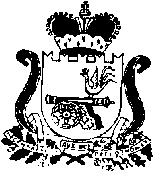 АДМИНИСТРАЦИЯ МУНИЦИПАЛЬНОГО ОБРАЗОВАНИЯ «ЯРЦЕВСКИЙ РАЙОН» СМОЛЕНСКОЙ ОБЛАСТИР А С П О Р Я Ж Е Н И Еот 24.04.2023 №  224-рВ соответствии с Указом Губернатора Смоленской области от 18.04.2023 № 48 «О внесении изменений в Указ Губернатора Смоленской области от 19.10.2022 № 103» (в редакции Указов Губернатора Смоленской области от 24.03.2023 № 34, от 07.04.2023   №  42) внести  в распоряжение Администрации муниципального образования «Ярцевский район» Смоленской области от 20.10.2022 № 695-р «О дополнительных мерах социальной поддержки семей граждан Российской Федерации, призванных на военную службу по мобилизации в Вооруженные Силы Российской Федерации, семей граждан Российской Федерации, пребывающих в период проведения специальной военной операции в добровольческих формированиях, содействующих выполнению задач, возложенных на Вооруженные Силы Российской Федерации, семей граждан Российской Федерации, поступивших на военную службу по контракту в Вооруженные Силы Российской Федерации, войска национальной гвардии Российской Федерации и принимающих участие в специальной военной операции» (в редакции распоряжения Администрации от 10.04.2023 № 200-р) следующие изменения:1. Заголовок дополнить словами «, семей граждан Российской Федерации, принимавших участие и погибших (умерших) в ходе специальной военной операции».          2. Преамбулу после слов «в специальной военной операции,» дополнить словами «семей граждан Российской Федерации, принимавших участие и погибших (умерших) в ходе специальной военной операции».3. В абзаце первом пункта 1  слова «, и включенных в именной список Федерального казенного учреждения «Военный комиссариат Смоленской области» изъявивших желание добровольно принять участие в специальной военной операции» исключить, после слов «(далее – граждане, заключившие контракт).» дополнить словами «семьям мобилизованных граждан, добровольцев, граждан, заключивших контракт, погибших (умерших) в ходе специальной военной операции на территориях Украины, Донецкой  Народной Республики, Луганской Народной Республики, Херсонской и Запорожской областей.».4. Подпункт 1.3 пункта 1  изложить в следующей редакции:«1.3.Установить, что предоставление дополнительных мер социальной поддержки, предусмотренных пунктом 1 настоящего распоряжения, осуществляется:- семье мобилизованного гражданина – в период прохождения мобилизованным гражданином военной службы по мобилизации;- семье добровольца – в период пребывания добровольца в добровольческом формировании, содействующем выполнению задач, возложенных на Вооруженные силы Российской Федерации;- семье гражданина, заключившего контракт, - в период участия гражданина, заключившего контракт, в специальной военной операции.».5. Контроль  за  исполнением  настоящего  распоряжения  возложить  на заместителя Главы  муниципального образования  «Ярцевский   район»  Смоленской  области  Н.Н. Соловьеву.Глава муниципального образования«Ярцевский район» Смоленской области                                       В.С. МакаровО внесении изменений в распоряжение Администрации муниципального образования «Ярцевский район» Смоленской области от 20.10.2022 № 695-р